Орган издания Администрация Лапшихинского сельсоветаЛапшихинский вестникИНФОРМАЦИОННЫЙ ЛИСТ 20 февраля  2021 г.  № 6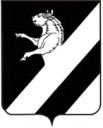 КРАСНОЯРСКИЙ  КРАЙ АЧИНСКИЙ  РАЙОН                                                                      АДМИНИСТРАЦИЯ ЛАПШИХИНСКОГО СЕЛЬСОВЕТАП О С Т А Н О В Л Е Н И Е20.02.2021 г.                                                                                                                                                                                            №8 -ПГО внесении изменений и дополнений в Постановление администрации Лапшихинского сельсовета  от 11.10.2013. № 86-ПГ «Об утверждении муниципальной программы  «Организация комплексного благоустройства территории Лапшихинского сельсовета»	В соответствии с пунктом 3 ст. 136 Бюджетного кодекса Российской Федерации, ст. 14 Федеральным законом 06.10.2003г. №131-ФЗ «Об общих принципах организации местного самоуправления в Российской Федерации», Постановление  администрации Лапшихинского сельсовета от 05.08. 2013г. №67а-ПГ «Об утверждении Порядка принятия решений о разработке муниципальных программ Лапшихинского сельсовета, их формировании и реализации», Распоряжение администрации Лапшихинского сельсовета от 14.08.2013 №60-РГ «Об утверждении перечня муниципальных программ Лапшихинского сельсовета», руководствуясь статьями 7, 14, 17 Устава Лапшихинского сельсовета, ПОСТАНОВЛЯЮ:	1. Внести изменения и дополнения   в Постановление администрации Лапшихинского сельсовета  от 11.10.2013 № 86-ПГ «Об утверждении муниципальной программы  «Организация комплексного благоустройства территории Лапшихинского сельсовета»:	1.1 в  разделе 1 «Паспорт муниципальной программы» строку «Информация по ресурсному обеспечению муниципальной программы» изложить в следующей редакции:     1.2 абзац второй раздела 7 «Информация о ресурсном обеспечении и прогнозной оценки расходов на реализацию целей программы» изложить в новой редакции:	Объем бюджетных ассигнований на реализацию Программы составляет всего  22 662,0  тыс. рублей, в том числе средства краевого бюджета 14 833,5  тыс. рублей по годам:	         в 2014 году всего 1330,6 тыс. рублей, в том числе средства краевого бюджета 807,4 тыс. рублей;                    в 2015 году всего 2340,6 тыс. рублей, в том числе средства краевого бюджета 1715,4 тыс. рублей;         в 2016 году всего 1905,7 тыс. рублей, в том числе средства краевого бюджета 1 236,6 тыс. рублей;	в 2017 году всего 2066,2 тыс. рублей, в том числе средства краевого бюджета 1 341,1 тыс. рублей;	в 2018 году всего2 713,5 тыс. рублей, в том числе средства краевого бюджета 1 546,6 тыс. рублей;         в 2019 году всего 3 879,5 тыс. рублей, в том числе средства краевого бюджета 2 969,8 тыс. рублей;         в 2020 году всего 2 526,9 тыс. рублей, в том числе средства краевого бюджета 1 391,5 тыс. рублей;         в 2021 году всего 2 100,8тыс. рублей, в том числе средства краевого бюджета 1 298,7 тыс. рублей;         в 2022 году всего 1 908,1тыс. рублей, в том числе средства краевого бюджета 1 304,9 тыс. рублей.              в 2023 году всего 1 890,1 тыс. рублей, в том числе средства краевого бюджета 1 221,51.3 в приложении  № 3 к муниципальной программе  в разделе 1 «Объемы и источники финансирования Подпрограммы» изложить в следующей редакции:1.4  абзац второй   пункт 2.7  в разделе 2  приложении № 3 к муниципальной программе  «Объем расходов средств  краевого и местного бюджетов на реализацию мероприятий подпрограммы составляет 12 874,5  тыс. рублей»;           1.5 приложение № 3 к муниципальной программе «Организация комплексного благоустройства территории Лапшихинского сельсовета» (приложение № 2 к подпрограмме) изложить в новой редакции согласно приложению № 1 к настоящему постановлению;     	1.6  в приложении  № 5 к муниципальной программе в разделе 1 «Объемы и источники финансирования Подпрограммы» изложить в следующей редакции:       1.7  абзац второй  пункт 2.7  в разделе 2  приложении № 5 к муниципальной программе  «Объем расходов средств краевого и местного бюджетов на реализацию мероприятий подпрограммы составляет 6 385,4тыс. рублей»       1.8 приложение № 5 к муниципальной программе «Организация комплексного благоустройства территории Лапшихинского сельсовета» (приложение № 2 к подпрограмме) изложить в новой редакции согласно приложению № 2 к настоящему постановлению;       1.9 приложение № 6 к муниципальной программе «Организация комплексного благоустройства территории Лапшихинского сельсовета»  изложить в новой редакции согласно приложению № 3 к настоящему постановлению;     	1.10 приложение № 7 к муниципальной  программе «Об утверждении муниципальной программы  «Организация комплексного благоустройства территории Лапшихинского сельсовета»  изложить в новой редакции согласно приложению № 4 к настоящему постановлению2. Контроль исполнения постановления оставляю за собой.3. Постановление вступает  в  силу  после официальногоопубликования  в информационном листе «Лапшихинский вестник» и подлежит размещению на официальном сайте в сети «Интернет» по адресу: https://lapshiha.ru/.Глава Лапшихинского сельсовета                                            О.А. ШмырьАлимова Злата Викторовнател.8 (39151) 96 336Приложение 1
 к постановлению администрации Лапшихинского сельсовета от 20.02.2021 № 8-ПГ                                                                                                                                                                                                             Приложение 2
к  подпрограмме «Обеспечение сохранности и модернизации внутри поселенческих дорог Лапшихинского сельсовета»Перечень мероприятий Подпрограммы  «Обеспечение сохранности и модернизации внутри поселенческих дорог Лапшихинского сельсовета»Приложение 2                                                                                                                                                                                                                                к подпрограмме "Повышение уровня внутреннего благоустройства территории населенных пунктов Лапшихинского сельсовета" от 20.02.2021 8-ПГ                                                                                                                        Приложение 2                                                                                                                                                                                                                              к подпрограмме "Повышение уровня внутреннего благоустройства территории населенных пунктов Лапшихинского сельсовета"    Перечень мероприятий Подпрограммы  «Повышение уровня внутреннего благоустройства населенных пунктов Лапшихинского сельсовета»	                  Приложение 3                                                                                            к постановление администрации Лапшихинского сельсовета от 20.02.2021 28-ПГ                                                                                                                                                                                                               Приложение 6
                                                                                                       к муниципальной программе «Организация комплексного благоустройства                                                                                                        территории Лапшихинского  сельсовета»Информация о распределении планируемых расходов по отельным мероприятиям программы, подпрограмм муниципальной программы  «Организация комплексного благоустройства территории Лапшихинского сельсовета»КРАСНОЯРСКИЙ  КРАЙ АЧИНСКИЙ  РАЙОН                                                                      АДМИНИСТРАЦИЯ ЛАПШИХИНСКОГО СЕЛЬСОВЕТАП О С Т А Н О В Л Е Н И Е20.02.2021 г.                                                                                                                                                                                            №9 -ПГО внесении изменений и дополнений в Постановление администрации Лапшихинского сельсовета  от 11.10.2013. № 86-ПГ «Об утверждении муниципальной программы  «Защита населения территории Лапшихинского сельсовета от чрезвычайных ситуаций природного и техногенного характера»	В соответствии с пунктом 3 ст. 136 Бюджетного кодекса Российской Федерации, ст. 14 Федеральным законом 06.10.2003г. №131-ФЗ «Об общих принципах организации местного самоуправления в Российской Федерации», Постановление  администрации Лапшихинского сельсовета от 05.08. 2013г. №67а-ПГ «Об утверждении Порядка принятия решений о разработке муниципальных программ Лапшихинского сельсовета, их формировании и реализации», Распоряжение администрации Лапшихинского сельсовета от 14.08.2013 №60-РГ «Об утверждении перечня муниципальных программ Лапшихинского сельсовета», руководствуясь статьями 7, 14, 17 Устава Лапшихинского сельсовета, ПОСТАНОВЛЯЮ:	1. Внести изменения и дополнения   в Постановление администрации Лапшихинского сельсовета  от 11.10.2013 № 86-ПГ «Об утверждении муниципальной программы  «Организация комплексного благоустройства территории Лапшихинского сельсовета»:	1.1 в  разделе 1 «Паспорт муниципальной программы» строку «Информация по ресурсному обеспечению муниципальной программы» изложить в следующей редакции:     1.2 абзац второй раздела 7 «Информация о ресурсном обеспечении и прогнозной оценки расходов на реализацию целей программы» изложить в новой редакции:	Объем бюджетных ассигнований на реализацию Программы составляет всего  12 213,0  тыс. рублей, в том числе средства краевого бюджета 152,3 тыс. рублей по годам:	      в 2014 году всего 1165,9 тыс. рублей, в том числе средства краевого бюджета  - 0 тыс. рублей;                в 2015 году всего 728,6 тыс. рублей, в том числе средства краевого бюджета 0 тыс. рублей;                в 2016 году всего 986,3 тыс. рублей, в том числе средства краевого бюджета 0 тыс. рублей;                в 2017 году 1419,4 тыс. рублей, в том числе средства краевого бюджета 11,7 тыс. рублей;                в 2018 году 1191,7 тыс. рублей, в том числе средства краевого бюджета 11,7 тыс. рублей;                в 2019 году 1342,7 тыс. рублей, в том числе средства краевого бюджета 17,6  тыс. рублей;                в 2020 году 1369,3 тыс. рублей, в том числе средства краевого бюджета 29,3 тыс. рублей;                в 2021 году 1350,5 тыс. рублей, в том числе средства краевого бюджета 40,9  тыс. рублей;              в 2022 году 1349,9 тыс. рублей, в том числе средства краевого бюджета 40,9 тыс. рублей;              в 2023 году 1308,7 тыс. рублей, в том числе средства краевого бюджета 40,9 тыс. рублей   1.3 в приложении  № 3 к муниципальной программе  в разделе 1 «Объемы и источники финансирования Подпрограммы» изложить в следующей редакции:1.4  абзац второй   пункт 2.7  в разделе 2  приложении № 3 к муниципальной программе  «Объем расходов средств,  краевого и местного бюджетов на реализацию мероприятий подпрограммы составляет 11 999,8 тыс. рублей»;1.5 приложение № 3 к муниципальной программе «Организация комплексного благоустройства территории Лапшихинского сельсовета» (приложение № 2 к подпрограмме) изложить в новой редакции согласно приложению № 1 к настоящему постановлению;      1.6 приложение № 6 к муниципальной программе «Организация комплексного благоустройства территории Лапшихинского сельсовета»  изложить в новой редакции согласно приложению № 2 к настоящему постановлению;     	1.7 приложение № 7 к муниципальной  программе «Об утверждении муниципальной программы  «Организация комплексного благоустройства территории Лапшихинского сельсовета»  изложить в новой редакции согласно приложению № 3 к настоящему постановлению2. Контроль исполнения постановления оставляю за собой.3. Постановление вступает  в  силу  после официальногоопубликования  в информационном листе «Лапшихинский вестник» и подлежит размещению на официальном сайте в сети «Интернет» по адресу: https://lapshiha.ru/.Глава Лапшихинского сельсовета                                            О.А. ШмырьАлимова Злата Викторовнател.8 (39151) 96 336Приложение 1                                                                                                                                                                                                                                          к  постановлению администрации Лапшихинского сельсовета №9-ПГ от  20.02.2021                                                                                                                                                                                                                                                                                                                                                                                                    Приложение 2 к подпрограмме «Обеспечение первичных мер пожарной  безопасности на территории Лапшихинского сельсовета»Перечень мероприятий Подпрограммы  «Обеспечение первичных мер пожарной безопасности на территории Лапшихинского сельсовета»                                                                                                                                                                                                                                                                          Приложение 2                                                                                                                                                 к  постановлению администрации Лапшихинского                    сельсовета №9-ПГ от  20.02.2021Приложение №6                                                                                                                                                                                                                                                                                        к муниципальной программе «Защита населения территории Лапшихинского сельсовета                                                                                                                                                                                                                            от чрезвычайных ситуаций природного и техногенного характера» Информация о распределении планируемых расходов по отдельным мероприятиям программы, подпрограмм муниципальной программы «Защита населения территории Лапшихинского сельсовета от чрезвычайных ситуаций природного и техногенного характера»Приложение 3                                                                                                                                                   к  постановлению администрации Лапшихинского сельсовета  №9-ПГот  20.02.2021                                                                                                                      Приложение № 7                                                                                                                                                                                         к муниципальной программе «Защита населения территории Лапшихинского сельсовета                                                                                                                                                                                                                             от чрезвычайных ситуаций природного и техногенного характера» Информация о ресурсном обеспечении и прогнозной оценке расходов на реализацию целей муниципальной программе «Защита населения территорииЛапшихинского сельсовета от чрезвычайных ситуаций  природного и техногенного характера» с учетом источников финансирования, в том числе средств федерального бюджета и бюджетов других уровнейИнформация по ресурсному обеспечению муниципальной программыОбщий объем бюджетных ассигнований на реализацию муниципальной программы по годам составляет всего 22 662,0 тыс. рублей, в том числе: 14 833,5 тыс. рублей – средства краевого бюджета;7 828,5 тыс. рублей - средства местного бюджета.Объем финансирования по годам на  реализацию муниципальной программы:в 2014 году всего 1330,6 тыс. рублей, в том числе из краевого бюджета  - 807,4 тыс. рублей;             в 2015 году всего 2340,6 тыс. рублей, в том числе из краевого бюджета  1715,4 тыс. рублей;             в 2016 году всего 1905,7  тыс. рублей, в том числе из краевого бюджета  1 236,6 тыс. рублей;            в 2017 году всего  2 066,2 тыс. рублей, в том числе из краевого бюджета  1341,1 тыс. рублей;   в 2018 году всего 2 713,5тыс. рублей, в том числе из краевого бюджета  1 546,6 тыс. рублей;               в 2019 году всего 3 879,5 тыс. рублей, в том числе из краевого бюджета  2 969,8 тыс. рублей.            в 2020 году всего 2 526,9тыс. рублей, в том числе из краевого бюджета 1 391,5 тыс. рублей;                в 2021 году всего 2 100,8тыс. рублей, в том числе из краевого бюджета 1 298,7 тыс. рублей;             в 2022 году всего 1 908,1 тыс. рублей, в том числе из краевого бюджета 1 304,9 тыс. рублей.                в 2023 году всего 1 890,1 тыс. рублей, в том числе из краевого бюджета 1 221,5 тыс. рублей.Объемы и источники финансирования Подпрограммы      Объем бюджетных ассигнований на реализацию мероприятий подпрограммы составляет всего 12 874,5тыс. рублей, в том числе средства краевого бюджета – 10 700 тыс. рублей по годам:в 2014 году всего 165,4 тыс. рублей, в том числе средства краевого бюджета 46,0 тыс. рублей,                     в 2015 году всего 1245,4 тыс. рублей, в том числе средства краевого бюджета  1064,0 тыс. рублей,            в 2016 году всего 1435,5 тыс. рублей, в том числе средства краевого бюджета  1 218,6 тыс. рублей              в 2017 году всего 1 560,4  тыс. рублей, в том числе средства краевого бюджета  1 317,1 тыс. рублей;              в 2018 году всего 1 467,4  тыс. рублей, в том числе средства краевого бюджета  1 229,6 тыс. рублей;                      в 2019 году всего 1 160,8 тыс. рублей, в том числе средства краевого бюджета  958,5 тыс. рублей;                   в 2020 году всего 1 507,6 тыс. рублей, в том числе средства краевого бюджета 1 096,3 тыс. рублей;                  в 2021 году всего 1 466,2тыс. рублей, в том числе средства краевого бюджета 1 280,3 тыс. рублей;                 в 2022 году всего 1 452,4тыс. рублей,  в том числе средства краевого бюджета 1 286,5 тыс. рублей;                   в 2023 году всего 1 413,4 тыс. рублей,  в том числе средства краевого бюджета 1 203,1Объемы и источники финансирования Подпрограммы      Объем бюджетных ассигнований на реализацию мероприятий подпрограммы составляет всего 6 385,4 тыс. рублей, из них из краевого бюджета – 4 133,5 тыс. рублей, в том числе  по годам:в 2014 году всего 918,2 тыс. рублей, в том числе из краевого бюджета  - 761,4 тыс. рублей;в 2015 году всего 871,6 тыс. рублей, в том числе из краевого бюджета  651,4 тыс. рублей;в 2016 году всего 220,3  тыс. рублей, в том числе из краевого бюджета  18,0 тыс. рублей;в 2017 году всего 287,2 тыс. рублей, в том числе из краевого бюджета  24,0 тыс. рублей;в 2018 году всего 799,4 тыс. рублей, в том числе из краевого бюджета  317,0 тыс. рублей;в 2019 году всего 2 349,2 тыс. рублей, в том числе из краевого бюджета 2 011,3 тыс. рублей;в 2020 году всего 648,7 тыс. рублей, в том числе из краевого бюджета 295,2 тыс. рублей;в 2021 году всего 229,6 тыс. рублей, в том числе из краевого бюджета 18,4 тыс. рублей.в 2022 году всего 30,6 тыс. рублей, в том числе из краевого бюджета 18,4 тыс. рублей;в 2023 году всего 30,6 тыс. рублей, в том числе из краевого бюджета 18,4 тыс. рублей.Наименование  подпрограммы, задачи, мероприятияГРБСКод бюджетной классификацииКод бюджетной классификацииКод бюджетной классификацииКод бюджетной классификацииРасходы, (тыс. руб.), годыРасходы, (тыс. руб.), годыРасходы, (тыс. руб.), годыРасходы, (тыс. руб.), годыРасходы, (тыс. руб.), годыРасходы, (тыс. руб.), годыРасходы, (тыс. руб.), годыРасходы, (тыс. руб.), годыРасходы, (тыс. руб.), годыРасходы, (тыс. руб.), годыРасходы, (тыс. руб.), годыОжидаемый результат от реализации подпрограммного мероприятия (в натуральном выражении)Наименование  подпрограммы, задачи, мероприятияГРБСГРБСРзПрЦСРВР20142015201620172018201920202021Итого на 2014-2023 годыОжидаемый результат от реализации подпрограммного мероприятия (в натуральном выражении)Наименование  подпрограммы, задачи, мероприятияГРБСГРБСРзПрЦСРВР2014201520162017201820192020202120222023Итого на 2014-2023 годыОжидаемый результат от реализации подпрограммного мероприятия (в натуральном выражении)Цель Подпрограммы: Организация дорожной деятельности в отношении внутри поселенческих дорогЦель Подпрограммы: Организация дорожной деятельности в отношении внутри поселенческих дорогЦель Подпрограммы: Организация дорожной деятельности в отношении внутри поселенческих дорогЦель Подпрограммы: Организация дорожной деятельности в отношении внутри поселенческих дорогЦель Подпрограммы: Организация дорожной деятельности в отношении внутри поселенческих дорогЦель Подпрограммы: Организация дорожной деятельности в отношении внутри поселенческих дорогЦель Подпрограммы: Организация дорожной деятельности в отношении внутри поселенческих дорогЦель Подпрограммы: Организация дорожной деятельности в отношении внутри поселенческих дорогЦель Подпрограммы: Организация дорожной деятельности в отношении внутри поселенческих дорогЦель Подпрограммы: Организация дорожной деятельности в отношении внутри поселенческих дорогЦель Подпрограммы: Организация дорожной деятельности в отношении внутри поселенческих дорогЦель Подпрограммы: Организация дорожной деятельности в отношении внутри поселенческих дорогЦель Подпрограммы: Организация дорожной деятельности в отношении внутри поселенческих дорогЦель Подпрограммы: Организация дорожной деятельности в отношении внутри поселенческих дорогЦель Подпрограммы: Организация дорожной деятельности в отношении внутри поселенческих дорогЦель Подпрограммы: Организация дорожной деятельности в отношении внутри поселенческих дорогЦель Подпрограммы: Организация дорожной деятельности в отношении внутри поселенческих дорогЦель Подпрограммы: Организация дорожной деятельности в отношении внутри поселенческих дорогЗадача: Сохранение и улучшение существующей сети внутри поселенческих дорог, доведение их технического состояния до уровня соответствующего нормативным требованиямЗадача: Сохранение и улучшение существующей сети внутри поселенческих дорог, доведение их технического состояния до уровня соответствующего нормативным требованиямЗадача: Сохранение и улучшение существующей сети внутри поселенческих дорог, доведение их технического состояния до уровня соответствующего нормативным требованиямЗадача: Сохранение и улучшение существующей сети внутри поселенческих дорог, доведение их технического состояния до уровня соответствующего нормативным требованиямЗадача: Сохранение и улучшение существующей сети внутри поселенческих дорог, доведение их технического состояния до уровня соответствующего нормативным требованиямЗадача: Сохранение и улучшение существующей сети внутри поселенческих дорог, доведение их технического состояния до уровня соответствующего нормативным требованиямЗадача: Сохранение и улучшение существующей сети внутри поселенческих дорог, доведение их технического состояния до уровня соответствующего нормативным требованиямЗадача: Сохранение и улучшение существующей сети внутри поселенческих дорог, доведение их технического состояния до уровня соответствующего нормативным требованиямЗадача: Сохранение и улучшение существующей сети внутри поселенческих дорог, доведение их технического состояния до уровня соответствующего нормативным требованиямЗадача: Сохранение и улучшение существующей сети внутри поселенческих дорог, доведение их технического состояния до уровня соответствующего нормативным требованиямЗадача: Сохранение и улучшение существующей сети внутри поселенческих дорог, доведение их технического состояния до уровня соответствующего нормативным требованиямЗадача: Сохранение и улучшение существующей сети внутри поселенческих дорог, доведение их технического состояния до уровня соответствующего нормативным требованиямЗадача: Сохранение и улучшение существующей сети внутри поселенческих дорог, доведение их технического состояния до уровня соответствующего нормативным требованиямЗадача: Сохранение и улучшение существующей сети внутри поселенческих дорог, доведение их технического состояния до уровня соответствующего нормативным требованиямЗадача: Сохранение и улучшение существующей сети внутри поселенческих дорог, доведение их технического состояния до уровня соответствующего нормативным требованиямЗадача: Сохранение и улучшение существующей сети внутри поселенческих дорог, доведение их технического состояния до уровня соответствующего нормативным требованиямЗадача: Сохранение и улучшение существующей сети внутри поселенческих дорог, доведение их технического состояния до уровня соответствующего нормативным требованиямЗадача: Сохранение и улучшение существующей сети внутри поселенческих дорог, доведение их технического состояния до уровня соответствующего нормативным требованиямв том числе:Обеспечение деятельности (оказание услуг) всегоАдминистрация сельсоветаххх165,41 245,41 435,51 560,41 467,41 160,81 507,61 466,21 452,41 413,412 874,5В том числе:Расходы за счет средств краевой субсидии на содержание автомобильных дорог общего пользования местного значения за счет средств дорожного фонда Красноярского края в рамках подпрограммы "Обеспечение сохранности и модернизации внутрипоселенческих дорог Лапшихинского сельсовета" муниципальной программы "Организация комплексного благоустройства территории Лапшихинского сельсовета"8130409011007508024446,0950138,0168,0139,0150,0155,9162,1168,61222,6Чиска дорог от снега в количестве 11,2 кмРемонт автомобильных дорог общего пользования местного значения городских округов с численностью населения менее 90 тысяч человек, городских и сельских поселений за счет средств дорожного фонда Красноярского края 81304090110073930244001218,60000,00,00,00,01218,6Ремонт автомобильных дорог с. Лапшиха по ул. Партизанская Ачинского района Красноярского края 335 п. мРасходы за счет средств краевой субсидии на капитальный ремонт и ремонт автомобильных дорог общего пользования местного значения за счет средств дорожного фонда Красноярского края в рамках подпрограммы "Обеспечение сохранности и модернизации внутрипоселенческих дорог Лапшихинского сельсовета" муниципальной программы "Организация комплексного благоустройства территории Лапшихинского сельсовета"813040901100750902440001204,11061,6819,5946,31 021,21 021,21 021,27095,1Ремонт автомобильных дорог с. Лапшиха по ул. Партизанская Ачинского района Красноярского края  400  п. м ;                                                          в 2019 ремонт автомобильных дорог  по ул. Школьная  в с. ЛапшихаАчинского района Красноярского края  360  п. м Софинансирование ремонт асфальтобетонного покрытия автомобильных дорог813040901100S40902440032,401320,110,00,00,00,065,5Ремонт автомобильных дорог с. Лапшиха по ул. Партизанская Ачинского района Красноярского края 335 п. м;                                                    в 2019 ремонт автомобильных дорог  по ул. Школьная  в с. ЛапшихаАчинского района Красноярского края  360  п. м Ремонт автомобильных дорог общего пользования местного значения городских округов с численностью населения менее 90 тысяч человек, городских и сельских поселений за счет средств дорожного фонда Красноярского края813040901100739302440000000,00,00,00,00,0Ямочный ремонт асфальтобетонных покрытий. с. Лапшиха по ул. Партизансая Ачинского района Красноярского края .Софинансирование  ямочный ремонт автомобильных дорог813040901100S39302440000000,00,00,00,00,0Ямочный ремонт асфольтобетонных покрытий с. Лапшиха по ул.Партизанская Ачинского района Красноярского краяКапитальный ремонт и ремонт автомобильных дорог общего пользования местного назначения городских округов с численностью населения менее 90 тысяч человек, городских и сельских поселений за счет средств дорожного фонда Красноярского края813040901100759402440969,00000,00,00,00,0969,0Ремонт автомобильной дороги с. Лапшиха по ул. Партизанская Ачинского района Красноярского края 343,8 п.м.Расходы на содержание внутри поселковых дорог  в зимнее время (чистка дорог от снега) за счет средств местного бюджета81304090110094090244119,251,384,281,071,875,1998,298,8102,6107,1889,4Чиска дорог от снега в количестве 11,2 кмСодержание внутри поселковых дорог  в зимнее время (чистка дорог от снега) за счет средств местного бюджета813040901100941002440,199,0100,3120,3150,0105,030073,850,00,0998,5Чиска дорог от снега в количестве 11,2 кмСодержание внутри поселковых дорог  в зимнее время (чистка дорог от снега) за счет средств местного бюджета813040901100950802440,10,1000000,00,00,00,2Чиска дорог от снега в количестве 11,2 кмРасходы за счет средств краевой субсидии на капитальный ремонт и ремонт автомобильных дорог общего пользования местного значения городских округов с численностью населения менее 90 тысяч человек, городских и сельских поселений за счет средств дорожного фонда Красноярского края в рамках подпрограммы "Обеспечение сохранности и модернизации внутрипоселенчиских дорог Лапшихинского сельсовета" муниципальной программы "Организация комплексного благоустройства территории  Лапшихинского сельсовета" (софинансирование)81304090110095940244031,0000000,00,00,031,0ремонт автомобильной дороги  с. Лапшиха по ул. Партизанская Ачинского района Красноярского края  343,8п.м.Софинансирование содержание автомобильных дорог обжего пользования местного значения813040901100S5080ххх0002,03,02,00,20,20,20,27,8Ремонт внутри поселковых дорог Софинансирование содержание автомобильных дорог общего пользования местного значения813040901100S5090ххх00015,00012,913,013,013,066,9Ремонт внутри поселковых дорог Расходы за счет средств краевой субсидии на реализацию мероприятий, направленных на повышение безопасности дорожного движения, за счет средств дорожного фонда Красноярского края в рамках подпрограммы "Обеспечение сохранности и модернизации внутрипосиленчиских дорог Лапшихинского сельсовета" муниципальной программы "Организация комплексного благоустройства территории Лапшихинского сельсовета"(Софинансирование)813040901100S5090ххх0,00,00,00,00,00,00,00,10,10,10,3Расходы за счет средств краевой субсидии на реализацию мероприятий, направленных на повышение безопасности дорожного движения, за счет средств дорожного фонда Красноярского края в рамках подпрограммы "Обеспечение сохранности и модернизации внутрипосиленчиских дорог Лапшихинского сельсовета" муниципальной программы "Организация комплексного благоустройства территории Лапшихинского сельсовета"8130409011R310601ххх0,00,00,00,00,00,00,0103,2103,2103,2309,6Обустройство наиболее опасных участков дорог дорожными знаками, ограждениями для соблюдения правил дорожного движения и пешеходов 8130409011хххххххххх0,00,00,00,00,00,00,00,00,00,00,0Установка дорожных знаков, лежачих полицейских, пешеходных переходов Наименование  подпрограммы, задачи, мероприятияГРБСКод бюджетной классификацииКод бюджетной классификацииКод бюджетной классификацииКод бюджетной классификацииРасходы, (тыс. руб.), годыРасходы, (тыс. руб.), годыРасходы, (тыс. руб.), годыРасходы, (тыс. руб.), годыРасходы, (тыс. руб.), годыРасходы, (тыс. руб.), годыРасходы, (тыс. руб.), годыРасходы, (тыс. руб.), годыРасходы, (тыс. руб.), годыРасходы, (тыс. руб.), годыРасходы, (тыс. руб.), годыОжидаемый результат от реализации подпрограммного мероприятия (в натуральном выражении)Наименование  подпрограммы, задачи, мероприятияГРБСГРБСРзПрЦСРВР20142015201620172018201920202021итогоОжидаемый результат от реализации подпрограммного мероприятия (в натуральном выражении)Наименование  подпрограммы, задачи, мероприятияГРБСГРБСРзПрЦСРВР2014201520162017201820192020202120222023итогоОжидаемый результат от реализации подпрограммного мероприятия (в натуральном выражении)Повышение уровня внутреннего благоустройства территории населенных пунктов Лапшихинского сельсоветаВсего расходных обязательств813хх918,2871,6220,3287,2799,42 349,2648,7229,630,630,66 385,4хЦель программы:
Развитие системы мероприятий по современному и качественному проведению работ, связанных с приведением в нормативное состояние объектов благоустройства населенных пунктов территории сельсоветаЦель программы:
Развитие системы мероприятий по современному и качественному проведению работ, связанных с приведением в нормативное состояние объектов благоустройства населенных пунктов территории сельсоветаЦель программы:
Развитие системы мероприятий по современному и качественному проведению работ, связанных с приведением в нормативное состояние объектов благоустройства населенных пунктов территории сельсоветаЦель программы:
Развитие системы мероприятий по современному и качественному проведению работ, связанных с приведением в нормативное состояние объектов благоустройства населенных пунктов территории сельсоветаЦель программы:
Развитие системы мероприятий по современному и качественному проведению работ, связанных с приведением в нормативное состояние объектов благоустройства населенных пунктов территории сельсоветаЦель программы:
Развитие системы мероприятий по современному и качественному проведению работ, связанных с приведением в нормативное состояние объектов благоустройства населенных пунктов территории сельсоветаЦель программы:
Развитие системы мероприятий по современному и качественному проведению работ, связанных с приведением в нормативное состояние объектов благоустройства населенных пунктов территории сельсоветаЦель программы:
Развитие системы мероприятий по современному и качественному проведению работ, связанных с приведением в нормативное состояние объектов благоустройства населенных пунктов территории сельсоветаЦель программы:
Развитие системы мероприятий по современному и качественному проведению работ, связанных с приведением в нормативное состояние объектов благоустройства населенных пунктов территории сельсоветаЦель программы:
Развитие системы мероприятий по современному и качественному проведению работ, связанных с приведением в нормативное состояние объектов благоустройства населенных пунктов территории сельсоветаЦель программы:
Развитие системы мероприятий по современному и качественному проведению работ, связанных с приведением в нормативное состояние объектов благоустройства населенных пунктов территории сельсоветаЦель программы:
Развитие системы мероприятий по современному и качественному проведению работ, связанных с приведением в нормативное состояние объектов благоустройства населенных пунктов территории сельсоветаЦель программы:
Развитие системы мероприятий по современному и качественному проведению работ, связанных с приведением в нормативное состояние объектов благоустройства населенных пунктов территории сельсоветаЦель программы:
Развитие системы мероприятий по современному и качественному проведению работ, связанных с приведением в нормативное состояние объектов благоустройства населенных пунктов территории сельсоветаЦель программы:
Развитие системы мероприятий по современному и качественному проведению работ, связанных с приведением в нормативное состояние объектов благоустройства населенных пунктов территории сельсоветаЦель программы:
Развитие системы мероприятий по современному и качественному проведению работ, связанных с приведением в нормативное состояние объектов благоустройства населенных пунктов территории сельсоветаЦель программы:
Развитие системы мероприятий по современному и качественному проведению работ, связанных с приведением в нормативное состояние объектов благоустройства населенных пунктов территории сельсоветаЦель программы:
Развитие системы мероприятий по современному и качественному проведению работ, связанных с приведением в нормативное состояние объектов благоустройства населенных пунктов территории сельсоветаЗадача 1:Повышение уровня благоустройства территорий населенных пунктов,  их чистоты, формирование среды, благоприятной для проживания человека.Задача 1:Повышение уровня благоустройства территорий населенных пунктов,  их чистоты, формирование среды, благоприятной для проживания человека.Задача 1:Повышение уровня благоустройства территорий населенных пунктов,  их чистоты, формирование среды, благоприятной для проживания человека.Задача 1:Повышение уровня благоустройства территорий населенных пунктов,  их чистоты, формирование среды, благоприятной для проживания человека.Задача 1:Повышение уровня благоустройства территорий населенных пунктов,  их чистоты, формирование среды, благоприятной для проживания человека.Задача 1:Повышение уровня благоустройства территорий населенных пунктов,  их чистоты, формирование среды, благоприятной для проживания человека.Задача 1:Повышение уровня благоустройства территорий населенных пунктов,  их чистоты, формирование среды, благоприятной для проживания человека.Задача 1:Повышение уровня благоустройства территорий населенных пунктов,  их чистоты, формирование среды, благоприятной для проживания человека.Задача 1:Повышение уровня благоустройства территорий населенных пунктов,  их чистоты, формирование среды, благоприятной для проживания человека.Задача 1:Повышение уровня благоустройства территорий населенных пунктов,  их чистоты, формирование среды, благоприятной для проживания человека.Задача 1:Повышение уровня благоустройства территорий населенных пунктов,  их чистоты, формирование среды, благоприятной для проживания человека.Задача 1:Повышение уровня благоустройства территорий населенных пунктов,  их чистоты, формирование среды, благоприятной для проживания человека.Задача 1:Повышение уровня благоустройства территорий населенных пунктов,  их чистоты, формирование среды, благоприятной для проживания человека.Задача 1:Повышение уровня благоустройства территорий населенных пунктов,  их чистоты, формирование среды, благоприятной для проживания человека.Задача 1:Повышение уровня благоустройства территорий населенных пунктов,  их чистоты, формирование среды, благоприятной для проживания человека.Задача 1:Повышение уровня благоустройства территорий населенных пунктов,  их чистоты, формирование среды, благоприятной для проживания человека.Задача 1:Повышение уровня благоустройства территорий населенных пунктов,  их чистоты, формирование среды, благоприятной для проживания человека.Задача 1:Повышение уровня благоустройства территорий населенных пунктов,  их чистоты, формирование среды, благоприятной для проживания человека.в том числе:в том числе:в том числе:в том числе:в том числе:в том числе:в том числе:Обеспечение деятельности (оказание услуг) всегоАдминистрация сельсовета813хх918,2871,6220,3287,2799,42 349,2648,7229,630,630,66 385,4В том числе:Организация проведения оплачиваемых общественных работ8130505013009129024450,098,566,550,069,5150,4204,9106,60,00,0796,4уборка, окашивание территории сельсовета работниками занятых обществеными работамиВыполнение работ по сохранению объектов культурного наследия, расположенных на территории Красноярского края, увековечивающих память погибших в годы Великой Отечественной войны, в рамках подготовки празднования 70-летия Победы в Великой Отечественной войне (за счет краевого бюджета)81305030130074480244721,4611,40,00,00,02 000,0237,70,00,00,03 570,5ремонтно-реставрационные работы по сохранению объекта культурного наследия "Памятника Герою Советского Союза Ивченко М.Л."Организация и проведение акарицидных обработок мест массового отдыха (за счет краевого бюджета)8130503013007555024440,040,018,024,02,411,313,318,418,418,4204,2обратотка мест массового отдыхаСбор, вывоз и утилизация твердых бытовых отходов с территории сельсовета8130503013009532024440,09,260,060,0100,060,060,060,00,00,0449,2вывоз ТБО Расходы по ликвидации несанкционированных свалок813050301300953302440,00,00,0100,0200,00,00,00,00,00,0300,0Выполнение работ по сохранению объектов культурного наследия, расположенных на территории Красноярского края, увековечивающих память погибших в годы Великой Отечественной войны, в рамках подготовки празднования 70-летия Победы в Великой Отечественной войне (софинансирование)813050301300944802447,516,20,00,00,018,934,032,40,00,0109,0ремонтно-реставрационные работы по сохранению объекта культурного наследия "Памятника Герою Советского Союза Ивченко М.Л."Прочие работы, услуги,разработка проекта нормообразования ТБО813050301300953502440,00,00,00,054,6130,00,00,00,00,054,6разработка пректа нормообразования ТБОРасходы по благоустройству территории8130503013009535024453,950,073,650,352,856107,253,010,010,010,0470,9приобретение стройматериалов для благоустройства территории сельсовета,установка столба (пасынка), установка пожарного гидрантаОрганизация и проведение акарицидных обработок мест массового отдыха (софинансирование)813050301300S55502445,44,82,22,920,01,41,62,22,22,244,9обратотка мест массового отдыхарасходы за счет межбюджетных трансфертов бюджетам поселений за содействие налогового потенциала8130503013007745024444,200044,2Расзоды  за счет средств краевой субсидии для реализации проектов по благоустройству территорий поселений "Жители - за чистоту и благоустройство"813050301300774102440,00,00,00,0297,00,00,00,00,00,0297,0грандСофинавнсирование расходов   за счет средств поселения  для реализации проектов по благоустройству территорий поселений "Жители - за чистоту и благоустройство"813050301300S74102440,00,00,00,03,00,00,00,00,00,03,0софинансирования грандРасходы на мероприятия по содержанию мест захоронения на право заключения муниципального контракта по выбору специализированной службы по вопросам похоронного дела по предоставлению гарантированного перечня услуг по погребению на территории Лапшихинского сельсовета81350301300953402440,000,000,000,000,0010,000,000,000,000,000,001похоронное делоЗадача 2  Приведение муниципального жилого фонда в состояние, отвечающих нормативно-техническим требованиямЗадача 2  Приведение муниципального жилого фонда в состояние, отвечающих нормативно-техническим требованиямЗадача 2  Приведение муниципального жилого фонда в состояние, отвечающих нормативно-техническим требованиямЗадача 2  Приведение муниципального жилого фонда в состояние, отвечающих нормативно-техническим требованиямЗадача 2  Приведение муниципального жилого фонда в состояние, отвечающих нормативно-техническим требованиямЗадача 2  Приведение муниципального жилого фонда в состояние, отвечающих нормативно-техническим требованиямЗадача 2  Приведение муниципального жилого фонда в состояние, отвечающих нормативно-техническим требованиямЗадача 2  Приведение муниципального жилого фонда в состояние, отвечающих нормативно-техническим требованиямЗадача 2  Приведение муниципального жилого фонда в состояние, отвечающих нормативно-техническим требованиямЗадача 2  Приведение муниципального жилого фонда в состояние, отвечающих нормативно-техническим требованиямЗадача 2  Приведение муниципального жилого фонда в состояние, отвечающих нормативно-техническим требованиямЗадача 2  Приведение муниципального жилого фонда в состояние, отвечающих нормативно-техническим требованиямЗадача 2  Приведение муниципального жилого фонда в состояние, отвечающих нормативно-техническим требованиямЗадача 2  Приведение муниципального жилого фонда в состояние, отвечающих нормативно-техническим требованиямЗадача 2  Приведение муниципального жилого фонда в состояние, отвечающих нормативно-техническим требованиямЗадача 2  Приведение муниципального жилого фонда в состояние, отвечающих нормативно-техническим требованиямЗадача 2  Приведение муниципального жилого фонда в состояние, отвечающих нормативно-техническим требованиямЗадача 2  Приведение муниципального жилого фонда в состояние, отвечающих нормативно-техническим требованиямМуниципальный фонд81305010130095110244041,50000000041,5приведение муниципального и жилого фонда в состояние, отвечающих нормативно-техническим требованиямЖилищный фонд8130501013хххххххххх00000000000Статус (муниципальная программа, подпрограмма)Статус (муниципальная программа, подпрограмма)Наименование  программы, подпрограммыНаименование  ГРБСКод бюджетной классификацииКод бюджетной классификацииКод бюджетной классификацииКод бюджетной классификацииРасходы, (тыс. руб.), годыРасходы, (тыс. руб.), годыРасходы, (тыс. руб.), годыРасходы, (тыс. руб.), годыРасходы, (тыс. руб.), годыРасходы, (тыс. руб.), годыРасходы, (тыс. руб.), годыРасходы, (тыс. руб.), годыРасходы, (тыс. руб.), годыРасходы, (тыс. руб.), годыРасходы, (тыс. руб.), годыСтатус (муниципальная программа, подпрограмма)Статус (муниципальная программа, подпрограмма)Наименование  программы, подпрограммыНаименование  ГРБСГРБСРзПрЦСРВР20142015201620172018201920202021Итого на 2014-2021 годыСтатус (муниципальная программа, подпрограмма)Статус (муниципальная программа, подпрограмма)Наименование  программы, подпрограммыНаименование  ГРБСГРБСРзПрЦСРВР2014201520162017201820192020202120222023Итого на 2014-2021 годыМуниципальная программаМуниципальная программаОрганизация комплексного благоустройства территории Лапшихинского сельсовета Всего расходные обязательства по программе, в том числе: Администрация Лапшихинского сельсовета813х01ххххххххххх1 330,62 340,61 905,72 066,22 713,53 879,52 526,92 100,81 908,11 890,122 662,0Подпрограмма Подпрограмма Обеспечение сохранности и модернизации внутри поселенческих дорог  Лапшихинского  сельсоветаВсего расходных обязательств по подпрограмме, в том числе: Администрация Лапшихинского сельсовета8130409011хххххххххх165,41 245,41 435,51 560,41 467,41 160,81 507,61 466,21 452,41 413,412 874,5Подпрограмма Подпрограмма Содержание уличного освещения на территории  сельсоветаВсего расходных обязательств по подпрограмме, в том числе: Администрация Лпшихинского сельсовета8130503012хххххххххх247,00223,6249,9218,6446,7369,5370,6405425,1446,13402,10Подпрограмма Подпрограмма Повышение уровня внутреннего благоустройства территории населенных пунктов Лапшихинского сельсоветаВсего расходных обязательств по подпрограмме, в том числе: Администрация Лапшихинского сельсовета8130503,          0501,        0503  013хххххххххх918,2871,6220,3287,2799,42 349,2648,7229,630,630,66 385,4в том числе по ГРБСв том числе по ГРБС8131 330,62 340,61 905,72 066,22 713,53 879,52 526,92 100,81 908,11 890,122 662,0Приложение 4
 к постановлению администрации Лапшихинского сельсовета от 20.02.2021 №8-ПГ   Приложение 7к муниципальной программе «Организация комплексного благоустройства территории Лапшихинского сельсовета»Информация о ресурсном обеспечении и прогнозной оценке расходов на реализацию целей муниципальной программы «Организация комплексного благоустройства территории Лапшихинского сельсовета» с учетом источников финансирования, в том числе средств федерального бюджета и бюджета других уровней.Приложение 4
 к постановлению администрации Лапшихинского сельсовета от 20.02.2021 №8-ПГ   Приложение 7к муниципальной программе «Организация комплексного благоустройства территории Лапшихинского сельсовета»Информация о ресурсном обеспечении и прогнозной оценке расходов на реализацию целей муниципальной программы «Организация комплексного благоустройства территории Лапшихинского сельсовета» с учетом источников финансирования, в том числе средств федерального бюджета и бюджета других уровней.Приложение 4
 к постановлению администрации Лапшихинского сельсовета от 20.02.2021 №8-ПГ   Приложение 7к муниципальной программе «Организация комплексного благоустройства территории Лапшихинского сельсовета»Информация о ресурсном обеспечении и прогнозной оценке расходов на реализацию целей муниципальной программы «Организация комплексного благоустройства территории Лапшихинского сельсовета» с учетом источников финансирования, в том числе средств федерального бюджета и бюджета других уровней.Приложение 4
 к постановлению администрации Лапшихинского сельсовета от 20.02.2021 №8-ПГ   Приложение 7к муниципальной программе «Организация комплексного благоустройства территории Лапшихинского сельсовета»Информация о ресурсном обеспечении и прогнозной оценке расходов на реализацию целей муниципальной программы «Организация комплексного благоустройства территории Лапшихинского сельсовета» с учетом источников финансирования, в том числе средств федерального бюджета и бюджета других уровней.Приложение 4
 к постановлению администрации Лапшихинского сельсовета от 20.02.2021 №8-ПГ   Приложение 7к муниципальной программе «Организация комплексного благоустройства территории Лапшихинского сельсовета»Информация о ресурсном обеспечении и прогнозной оценке расходов на реализацию целей муниципальной программы «Организация комплексного благоустройства территории Лапшихинского сельсовета» с учетом источников финансирования, в том числе средств федерального бюджета и бюджета других уровней.Приложение 4
 к постановлению администрации Лапшихинского сельсовета от 20.02.2021 №8-ПГ   Приложение 7к муниципальной программе «Организация комплексного благоустройства территории Лапшихинского сельсовета»Информация о ресурсном обеспечении и прогнозной оценке расходов на реализацию целей муниципальной программы «Организация комплексного благоустройства территории Лапшихинского сельсовета» с учетом источников финансирования, в том числе средств федерального бюджета и бюджета других уровней.Приложение 4
 к постановлению администрации Лапшихинского сельсовета от 20.02.2021 №8-ПГ   Приложение 7к муниципальной программе «Организация комплексного благоустройства территории Лапшихинского сельсовета»Информация о ресурсном обеспечении и прогнозной оценке расходов на реализацию целей муниципальной программы «Организация комплексного благоустройства территории Лапшихинского сельсовета» с учетом источников финансирования, в том числе средств федерального бюджета и бюджета других уровней.Приложение 4
 к постановлению администрации Лапшихинского сельсовета от 20.02.2021 №8-ПГ   Приложение 7к муниципальной программе «Организация комплексного благоустройства территории Лапшихинского сельсовета»Информация о ресурсном обеспечении и прогнозной оценке расходов на реализацию целей муниципальной программы «Организация комплексного благоустройства территории Лапшихинского сельсовета» с учетом источников финансирования, в том числе средств федерального бюджета и бюджета других уровней.Приложение 4
 к постановлению администрации Лапшихинского сельсовета от 20.02.2021 №8-ПГ   Приложение 7к муниципальной программе «Организация комплексного благоустройства территории Лапшихинского сельсовета»Информация о ресурсном обеспечении и прогнозной оценке расходов на реализацию целей муниципальной программы «Организация комплексного благоустройства территории Лапшихинского сельсовета» с учетом источников финансирования, в том числе средств федерального бюджета и бюджета других уровней.Приложение 4
 к постановлению администрации Лапшихинского сельсовета от 20.02.2021 №8-ПГ   Приложение 7к муниципальной программе «Организация комплексного благоустройства территории Лапшихинского сельсовета»Информация о ресурсном обеспечении и прогнозной оценке расходов на реализацию целей муниципальной программы «Организация комплексного благоустройства территории Лапшихинского сельсовета» с учетом источников финансирования, в том числе средств федерального бюджета и бюджета других уровней.Приложение 4
 к постановлению администрации Лапшихинского сельсовета от 20.02.2021 №8-ПГ   Приложение 7к муниципальной программе «Организация комплексного благоустройства территории Лапшихинского сельсовета»Информация о ресурсном обеспечении и прогнозной оценке расходов на реализацию целей муниципальной программы «Организация комплексного благоустройства территории Лапшихинского сельсовета» с учетом источников финансирования, в том числе средств федерального бюджета и бюджета других уровней.Приложение 4
 к постановлению администрации Лапшихинского сельсовета от 20.02.2021 №8-ПГ   Приложение 7к муниципальной программе «Организация комплексного благоустройства территории Лапшихинского сельсовета»Информация о ресурсном обеспечении и прогнозной оценке расходов на реализацию целей муниципальной программы «Организация комплексного благоустройства территории Лапшихинского сельсовета» с учетом источников финансирования, в том числе средств федерального бюджета и бюджета других уровней.Приложение 4
 к постановлению администрации Лапшихинского сельсовета от 20.02.2021 №8-ПГ   Приложение 7к муниципальной программе «Организация комплексного благоустройства территории Лапшихинского сельсовета»Информация о ресурсном обеспечении и прогнозной оценке расходов на реализацию целей муниципальной программы «Организация комплексного благоустройства территории Лапшихинского сельсовета» с учетом источников финансирования, в том числе средств федерального бюджета и бюджета других уровней.Приложение 4
 к постановлению администрации Лапшихинского сельсовета от 20.02.2021 №8-ПГ   Приложение 7к муниципальной программе «Организация комплексного благоустройства территории Лапшихинского сельсовета»Информация о ресурсном обеспечении и прогнозной оценке расходов на реализацию целей муниципальной программы «Организация комплексного благоустройства территории Лапшихинского сельсовета» с учетом источников финансирования, в том числе средств федерального бюджета и бюджета других уровней.Приложение 4
 к постановлению администрации Лапшихинского сельсовета от 20.02.2021 №8-ПГ   Приложение 7к муниципальной программе «Организация комплексного благоустройства территории Лапшихинского сельсовета»Информация о ресурсном обеспечении и прогнозной оценке расходов на реализацию целей муниципальной программы «Организация комплексного благоустройства территории Лапшихинского сельсовета» с учетом источников финансирования, в том числе средств федерального бюджета и бюджета других уровней.Приложение 4
 к постановлению администрации Лапшихинского сельсовета от 20.02.2021 №8-ПГ   Приложение 7к муниципальной программе «Организация комплексного благоустройства территории Лапшихинского сельсовета»Информация о ресурсном обеспечении и прогнозной оценке расходов на реализацию целей муниципальной программы «Организация комплексного благоустройства территории Лапшихинского сельсовета» с учетом источников финансирования, в том числе средств федерального бюджета и бюджета других уровней.Приложение 4
 к постановлению администрации Лапшихинского сельсовета от 20.02.2021 №8-ПГ   Приложение 7к муниципальной программе «Организация комплексного благоустройства территории Лапшихинского сельсовета»Информация о ресурсном обеспечении и прогнозной оценке расходов на реализацию целей муниципальной программы «Организация комплексного благоустройства территории Лапшихинского сельсовета» с учетом источников финансирования, в том числе средств федерального бюджета и бюджета других уровней.Приложение 4
 к постановлению администрации Лапшихинского сельсовета от 20.02.2021 №8-ПГ   Приложение 7к муниципальной программе «Организация комплексного благоустройства территории Лапшихинского сельсовета»Информация о ресурсном обеспечении и прогнозной оценке расходов на реализацию целей муниципальной программы «Организация комплексного благоустройства территории Лапшихинского сельсовета» с учетом источников финансирования, в том числе средств федерального бюджета и бюджета других уровней.Приложение 4
 к постановлению администрации Лапшихинского сельсовета от 20.02.2021 №8-ПГ   Приложение 7к муниципальной программе «Организация комплексного благоустройства территории Лапшихинского сельсовета»Информация о ресурсном обеспечении и прогнозной оценке расходов на реализацию целей муниципальной программы «Организация комплексного благоустройства территории Лапшихинского сельсовета» с учетом источников финансирования, в том числе средств федерального бюджета и бюджета других уровней.Приложение 4
 к постановлению администрации Лапшихинского сельсовета от 20.02.2021 №8-ПГ   Приложение 7к муниципальной программе «Организация комплексного благоустройства территории Лапшихинского сельсовета»Информация о ресурсном обеспечении и прогнозной оценке расходов на реализацию целей муниципальной программы «Организация комплексного благоустройства территории Лапшихинского сельсовета» с учетом источников финансирования, в том числе средств федерального бюджета и бюджета других уровней.Приложение 4
 к постановлению администрации Лапшихинского сельсовета от 20.02.2021 №8-ПГ   Приложение 7к муниципальной программе «Организация комплексного благоустройства территории Лапшихинского сельсовета»Информация о ресурсном обеспечении и прогнозной оценке расходов на реализацию целей муниципальной программы «Организация комплексного благоустройства территории Лапшихинского сельсовета» с учетом источников финансирования, в том числе средств федерального бюджета и бюджета других уровней.Приложение 4
 к постановлению администрации Лапшихинского сельсовета от 20.02.2021 №8-ПГ   Приложение 7к муниципальной программе «Организация комплексного благоустройства территории Лапшихинского сельсовета»Информация о ресурсном обеспечении и прогнозной оценке расходов на реализацию целей муниципальной программы «Организация комплексного благоустройства территории Лапшихинского сельсовета» с учетом источников финансирования, в том числе средств федерального бюджета и бюджета других уровней.Приложение 4
 к постановлению администрации Лапшихинского сельсовета от 20.02.2021 №8-ПГ   Приложение 7к муниципальной программе «Организация комплексного благоустройства территории Лапшихинского сельсовета»Информация о ресурсном обеспечении и прогнозной оценке расходов на реализацию целей муниципальной программы «Организация комплексного благоустройства территории Лапшихинского сельсовета» с учетом источников финансирования, в том числе средств федерального бюджета и бюджета других уровней.Приложение 4
 к постановлению администрации Лапшихинского сельсовета от 20.02.2021 №8-ПГ   Приложение 7к муниципальной программе «Организация комплексного благоустройства территории Лапшихинского сельсовета»Информация о ресурсном обеспечении и прогнозной оценке расходов на реализацию целей муниципальной программы «Организация комплексного благоустройства территории Лапшихинского сельсовета» с учетом источников финансирования, в том числе средств федерального бюджета и бюджета других уровней.Приложение 4
 к постановлению администрации Лапшихинского сельсовета от 20.02.2021 №8-ПГ   Приложение 7к муниципальной программе «Организация комплексного благоустройства территории Лапшихинского сельсовета»Информация о ресурсном обеспечении и прогнозной оценке расходов на реализацию целей муниципальной программы «Организация комплексного благоустройства территории Лапшихинского сельсовета» с учетом источников финансирования, в том числе средств федерального бюджета и бюджета других уровней.Приложение 4
 к постановлению администрации Лапшихинского сельсовета от 20.02.2021 №8-ПГ   Приложение 7к муниципальной программе «Организация комплексного благоустройства территории Лапшихинского сельсовета»Информация о ресурсном обеспечении и прогнозной оценке расходов на реализацию целей муниципальной программы «Организация комплексного благоустройства территории Лапшихинского сельсовета» с учетом источников финансирования, в том числе средств федерального бюджета и бюджета других уровней.Приложение 4
 к постановлению администрации Лапшихинского сельсовета от 20.02.2021 №8-ПГ   Приложение 7к муниципальной программе «Организация комплексного благоустройства территории Лапшихинского сельсовета»Информация о ресурсном обеспечении и прогнозной оценке расходов на реализацию целей муниципальной программы «Организация комплексного благоустройства территории Лапшихинского сельсовета» с учетом источников финансирования, в том числе средств федерального бюджета и бюджета других уровней.Приложение 4
 к постановлению администрации Лапшихинского сельсовета от 20.02.2021 №8-ПГ   Приложение 7к муниципальной программе «Организация комплексного благоустройства территории Лапшихинского сельсовета»Информация о ресурсном обеспечении и прогнозной оценке расходов на реализацию целей муниципальной программы «Организация комплексного благоустройства территории Лапшихинского сельсовета» с учетом источников финансирования, в том числе средств федерального бюджета и бюджета других уровней.Приложение 4
 к постановлению администрации Лапшихинского сельсовета от 20.02.2021 №8-ПГ   Приложение 7к муниципальной программе «Организация комплексного благоустройства территории Лапшихинского сельсовета»Информация о ресурсном обеспечении и прогнозной оценке расходов на реализацию целей муниципальной программы «Организация комплексного благоустройства территории Лапшихинского сельсовета» с учетом источников финансирования, в том числе средств федерального бюджета и бюджета других уровней.Приложение 4
 к постановлению администрации Лапшихинского сельсовета от 20.02.2021 №8-ПГ   Приложение 7к муниципальной программе «Организация комплексного благоустройства территории Лапшихинского сельсовета»Информация о ресурсном обеспечении и прогнозной оценке расходов на реализацию целей муниципальной программы «Организация комплексного благоустройства территории Лапшихинского сельсовета» с учетом источников финансирования, в том числе средств федерального бюджета и бюджета других уровней.Приложение 4
 к постановлению администрации Лапшихинского сельсовета от 20.02.2021 №8-ПГ   Приложение 7к муниципальной программе «Организация комплексного благоустройства территории Лапшихинского сельсовета»Информация о ресурсном обеспечении и прогнозной оценке расходов на реализацию целей муниципальной программы «Организация комплексного благоустройства территории Лапшихинского сельсовета» с учетом источников финансирования, в том числе средств федерального бюджета и бюджета других уровней.Приложение 4
 к постановлению администрации Лапшихинского сельсовета от 20.02.2021 №8-ПГ   Приложение 7к муниципальной программе «Организация комплексного благоустройства территории Лапшихинского сельсовета»Информация о ресурсном обеспечении и прогнозной оценке расходов на реализацию целей муниципальной программы «Организация комплексного благоустройства территории Лапшихинского сельсовета» с учетом источников финансирования, в том числе средств федерального бюджета и бюджета других уровней.Приложение 4
 к постановлению администрации Лапшихинского сельсовета от 20.02.2021 №8-ПГ   Приложение 7к муниципальной программе «Организация комплексного благоустройства территории Лапшихинского сельсовета»Информация о ресурсном обеспечении и прогнозной оценке расходов на реализацию целей муниципальной программы «Организация комплексного благоустройства территории Лапшихинского сельсовета» с учетом источников финансирования, в том числе средств федерального бюджета и бюджета других уровней.Приложение 4
 к постановлению администрации Лапшихинского сельсовета от 20.02.2021 №8-ПГ   Приложение 7к муниципальной программе «Организация комплексного благоустройства территории Лапшихинского сельсовета»Информация о ресурсном обеспечении и прогнозной оценке расходов на реализацию целей муниципальной программы «Организация комплексного благоустройства территории Лапшихинского сельсовета» с учетом источников финансирования, в том числе средств федерального бюджета и бюджета других уровней.Приложение 4
 к постановлению администрации Лапшихинского сельсовета от 20.02.2021 №8-ПГ   Приложение 7к муниципальной программе «Организация комплексного благоустройства территории Лапшихинского сельсовета»Информация о ресурсном обеспечении и прогнозной оценке расходов на реализацию целей муниципальной программы «Организация комплексного благоустройства территории Лапшихинского сельсовета» с учетом источников финансирования, в том числе средств федерального бюджета и бюджета других уровней.Приложение 4
 к постановлению администрации Лапшихинского сельсовета от 20.02.2021 №8-ПГ   Приложение 7к муниципальной программе «Организация комплексного благоустройства территории Лапшихинского сельсовета»Информация о ресурсном обеспечении и прогнозной оценке расходов на реализацию целей муниципальной программы «Организация комплексного благоустройства территории Лапшихинского сельсовета» с учетом источников финансирования, в том числе средств федерального бюджета и бюджета других уровней.Приложение 4
 к постановлению администрации Лапшихинского сельсовета от 20.02.2021 №8-ПГ   Приложение 7к муниципальной программе «Организация комплексного благоустройства территории Лапшихинского сельсовета»Информация о ресурсном обеспечении и прогнозной оценке расходов на реализацию целей муниципальной программы «Организация комплексного благоустройства территории Лапшихинского сельсовета» с учетом источников финансирования, в том числе средств федерального бюджета и бюджета других уровней.Приложение 4
 к постановлению администрации Лапшихинского сельсовета от 20.02.2021 №8-ПГ   Приложение 7к муниципальной программе «Организация комплексного благоустройства территории Лапшихинского сельсовета»Информация о ресурсном обеспечении и прогнозной оценке расходов на реализацию целей муниципальной программы «Организация комплексного благоустройства территории Лапшихинского сельсовета» с учетом источников финансирования, в том числе средств федерального бюджета и бюджета других уровней.Приложение 4
 к постановлению администрации Лапшихинского сельсовета от 20.02.2021 №8-ПГ   Приложение 7к муниципальной программе «Организация комплексного благоустройства территории Лапшихинского сельсовета»Информация о ресурсном обеспечении и прогнозной оценке расходов на реализацию целей муниципальной программы «Организация комплексного благоустройства территории Лапшихинского сельсовета» с учетом источников финансирования, в том числе средств федерального бюджета и бюджета других уровней.Приложение 4
 к постановлению администрации Лапшихинского сельсовета от 20.02.2021 №8-ПГ   Приложение 7к муниципальной программе «Организация комплексного благоустройства территории Лапшихинского сельсовета»Информация о ресурсном обеспечении и прогнозной оценке расходов на реализацию целей муниципальной программы «Организация комплексного благоустройства территории Лапшихинского сельсовета» с учетом источников финансирования, в том числе средств федерального бюджета и бюджета других уровней.Приложение 4
 к постановлению администрации Лапшихинского сельсовета от 20.02.2021 №8-ПГ   Приложение 7к муниципальной программе «Организация комплексного благоустройства территории Лапшихинского сельсовета»Информация о ресурсном обеспечении и прогнозной оценке расходов на реализацию целей муниципальной программы «Организация комплексного благоустройства территории Лапшихинского сельсовета» с учетом источников финансирования, в том числе средств федерального бюджета и бюджета других уровней.Приложение 4
 к постановлению администрации Лапшихинского сельсовета от 20.02.2021 №8-ПГ   Приложение 7к муниципальной программе «Организация комплексного благоустройства территории Лапшихинского сельсовета»Информация о ресурсном обеспечении и прогнозной оценке расходов на реализацию целей муниципальной программы «Организация комплексного благоустройства территории Лапшихинского сельсовета» с учетом источников финансирования, в том числе средств федерального бюджета и бюджета других уровней.Приложение 4
 к постановлению администрации Лапшихинского сельсовета от 20.02.2021 №8-ПГ   Приложение 7к муниципальной программе «Организация комплексного благоустройства территории Лапшихинского сельсовета»Информация о ресурсном обеспечении и прогнозной оценке расходов на реализацию целей муниципальной программы «Организация комплексного благоустройства территории Лапшихинского сельсовета» с учетом источников финансирования, в том числе средств федерального бюджета и бюджета других уровней.Приложение 4
 к постановлению администрации Лапшихинского сельсовета от 20.02.2021 №8-ПГ   Приложение 7к муниципальной программе «Организация комплексного благоустройства территории Лапшихинского сельсовета»Информация о ресурсном обеспечении и прогнозной оценке расходов на реализацию целей муниципальной программы «Организация комплексного благоустройства территории Лапшихинского сельсовета» с учетом источников финансирования, в том числе средств федерального бюджета и бюджета других уровней.Приложение 4
 к постановлению администрации Лапшихинского сельсовета от 20.02.2021 №8-ПГ   Приложение 7к муниципальной программе «Организация комплексного благоустройства территории Лапшихинского сельсовета»Информация о ресурсном обеспечении и прогнозной оценке расходов на реализацию целей муниципальной программы «Организация комплексного благоустройства территории Лапшихинского сельсовета» с учетом источников финансирования, в том числе средств федерального бюджета и бюджета других уровней.Приложение 4
 к постановлению администрации Лапшихинского сельсовета от 20.02.2021 №8-ПГ   Приложение 7к муниципальной программе «Организация комплексного благоустройства территории Лапшихинского сельсовета»Информация о ресурсном обеспечении и прогнозной оценке расходов на реализацию целей муниципальной программы «Организация комплексного благоустройства территории Лапшихинского сельсовета» с учетом источников финансирования, в том числе средств федерального бюджета и бюджета других уровней.Приложение 4
 к постановлению администрации Лапшихинского сельсовета от 20.02.2021 №8-ПГ   Приложение 7к муниципальной программе «Организация комплексного благоустройства территории Лапшихинского сельсовета»Информация о ресурсном обеспечении и прогнозной оценке расходов на реализацию целей муниципальной программы «Организация комплексного благоустройства территории Лапшихинского сельсовета» с учетом источников финансирования, в том числе средств федерального бюджета и бюджета других уровней.Приложение 4
 к постановлению администрации Лапшихинского сельсовета от 20.02.2021 №8-ПГ   Приложение 7к муниципальной программе «Организация комплексного благоустройства территории Лапшихинского сельсовета»Информация о ресурсном обеспечении и прогнозной оценке расходов на реализацию целей муниципальной программы «Организация комплексного благоустройства территории Лапшихинского сельсовета» с учетом источников финансирования, в том числе средств федерального бюджета и бюджета других уровней.Приложение 4
 к постановлению администрации Лапшихинского сельсовета от 20.02.2021 №8-ПГ   Приложение 7к муниципальной программе «Организация комплексного благоустройства территории Лапшихинского сельсовета»Информация о ресурсном обеспечении и прогнозной оценке расходов на реализацию целей муниципальной программы «Организация комплексного благоустройства территории Лапшихинского сельсовета» с учетом источников финансирования, в том числе средств федерального бюджета и бюджета других уровней.Приложение 4
 к постановлению администрации Лапшихинского сельсовета от 20.02.2021 №8-ПГ   Приложение 7к муниципальной программе «Организация комплексного благоустройства территории Лапшихинского сельсовета»Информация о ресурсном обеспечении и прогнозной оценке расходов на реализацию целей муниципальной программы «Организация комплексного благоустройства территории Лапшихинского сельсовета» с учетом источников финансирования, в том числе средств федерального бюджета и бюджета других уровней.Приложение 4
 к постановлению администрации Лапшихинского сельсовета от 20.02.2021 №8-ПГ   Приложение 7к муниципальной программе «Организация комплексного благоустройства территории Лапшихинского сельсовета»Информация о ресурсном обеспечении и прогнозной оценке расходов на реализацию целей муниципальной программы «Организация комплексного благоустройства территории Лапшихинского сельсовета» с учетом источников финансирования, в том числе средств федерального бюджета и бюджета других уровней.Приложение 4
 к постановлению администрации Лапшихинского сельсовета от 20.02.2021 №8-ПГ   Приложение 7к муниципальной программе «Организация комплексного благоустройства территории Лапшихинского сельсовета»Информация о ресурсном обеспечении и прогнозной оценке расходов на реализацию целей муниципальной программы «Организация комплексного благоустройства территории Лапшихинского сельсовета» с учетом источников финансирования, в том числе средств федерального бюджета и бюджета других уровней.Приложение 4
 к постановлению администрации Лапшихинского сельсовета от 20.02.2021 №8-ПГ   Приложение 7к муниципальной программе «Организация комплексного благоустройства территории Лапшихинского сельсовета»Информация о ресурсном обеспечении и прогнозной оценке расходов на реализацию целей муниципальной программы «Организация комплексного благоустройства территории Лапшихинского сельсовета» с учетом источников финансирования, в том числе средств федерального бюджета и бюджета других уровней.Приложение 4
 к постановлению администрации Лапшихинского сельсовета от 20.02.2021 №8-ПГ   Приложение 7к муниципальной программе «Организация комплексного благоустройства территории Лапшихинского сельсовета»Информация о ресурсном обеспечении и прогнозной оценке расходов на реализацию целей муниципальной программы «Организация комплексного благоустройства территории Лапшихинского сельсовета» с учетом источников финансирования, в том числе средств федерального бюджета и бюджета других уровней.Приложение 4
 к постановлению администрации Лапшихинского сельсовета от 20.02.2021 №8-ПГ   Приложение 7к муниципальной программе «Организация комплексного благоустройства территории Лапшихинского сельсовета»Информация о ресурсном обеспечении и прогнозной оценке расходов на реализацию целей муниципальной программы «Организация комплексного благоустройства территории Лапшихинского сельсовета» с учетом источников финансирования, в том числе средств федерального бюджета и бюджета других уровней.Приложение 4
 к постановлению администрации Лапшихинского сельсовета от 20.02.2021 №8-ПГ   Приложение 7к муниципальной программе «Организация комплексного благоустройства территории Лапшихинского сельсовета»Информация о ресурсном обеспечении и прогнозной оценке расходов на реализацию целей муниципальной программы «Организация комплексного благоустройства территории Лапшихинского сельсовета» с учетом источников финансирования, в том числе средств федерального бюджета и бюджета других уровней.Приложение 4
 к постановлению администрации Лапшихинского сельсовета от 20.02.2021 №8-ПГ   Приложение 7к муниципальной программе «Организация комплексного благоустройства территории Лапшихинского сельсовета»Информация о ресурсном обеспечении и прогнозной оценке расходов на реализацию целей муниципальной программы «Организация комплексного благоустройства территории Лапшихинского сельсовета» с учетом источников финансирования, в том числе средств федерального бюджета и бюджета других уровней.Информация по ресурсному обеспечению муниципальной программыОбщий объем бюджетных ассигнований на реализацию муниципальной программы по годам составляет всего 12 213,0 тыс. рублей, в том числе: 152,3 тыс. рублей – средства краевого бюджета;12 060,7 тыс. рублей - средства местного бюджета.Объем финансирования по годам на  реализацию муниципальной программы:в 2014 году всего 1165,9 тыс. рублей, в том числе  средства краевого бюджета  - 0 тыс. рублей;в 2015 году всего 728,6 тыс. рублей, в том числе средства краевого бюджета 0 тыс. рублей;в 2016 году всего 986,3 тыс. рублей, в том числе средства краевого бюджета 0 тыс. рублей;в 2017 году 1419,4 тыс. рублей, в том числе средства краевого бюджета 11,7 тыс. рублей;в 2018 году 1191,7 тыс. рублей, в том числе средства краевого бюджета 11,7 тыс. рублей;в 2019 году 1342,7 тыс. рублей, в том числе средства краевого бюджета 17,6  тыс. рублей;в 2020 году 1369,3 тыс. рублей, в том числе средства краевого бюджета  29,3 тыс. рублей;в 2021 году 1350,5тыс. рублей, в том числе средства краевого бюджета  40,9тыс. рублей;в 2022 году 1349,9 тыс. рублей, в том числе средства краевого бюджета  40,9 тыс. рублей;в 2023 году 1308,7 тыс. рублей, в том числе средства краевого бюджета  40,9 тыс. рублей.             Объемы и источники финансирования Подпрограммы      Объем бюджетных ассигнований на реализацию мероприятий подпрограммы составляет всего 11 999,8 тыс. рублей, 193 тыс.рублей  – средства краевого бюджета; в том числе средства местного бюджета –11 806,8 тыс. рублей по годам:в 2014 году всего 1163,9тыс. рублей, в том числе средства краевого бюджета 2,0 тыс. рублей;                  в 2015 году всего 726,4 тыс. рублей, в том числе средства краевого бюджета 2,2 тыс. рублей;                      в 2016 году всего 983,9 тыс. рублей, в том числе средства краевого бюджета 2,4 тыс. рублей;                      в 2017 году всего 1326,9 тыс. рублей, в  том числе средства краевого бюджета  11,7тыс. рублей;                     в 2018 году всего 1090,2 тыс. рублей, в том числе средства краевого бюджета 11,7тыс. рублей;                  в 2019 году всего 1340,2 тыс. рублей, в том числе средства краевого бюджета 17,6 тыс. рублей;                  в 2020 году всего 1366,7 тыс. рублей, в том числе средства краевого бюджета 29,3 тыс. рублей;                  в 2021 году всего 1348 тыс. рублей, в том числе средства краевого бюджета  40,9 тыс. рублей;                  в 2022 году всего 1347,4 тыс. рублей, в том числе средства краевого бюджета  40,9 тыс. рублей;                      в 2023 году всего 1306,2 тыс. рублей, средства краевого бюджета 40,9 тыс.  рублей                     Наименование программы, подпрограммы, отдельных мероприятийГРБСКод бюджетной классификацииКод бюджетной классификацииКод бюджетной классификацииКод бюджетной классификацииРасходы (тыс. руб.), в том числе по годамРасходы (тыс. руб.), в том числе по годамРасходы (тыс. руб.), в том числе по годамРасходы (тыс. руб.), в том числе по годамРасходы (тыс. руб.), в том числе по годамРасходы (тыс. руб.), в том числе по годамРасходы (тыс. руб.), в том числе по годамРасходы (тыс. руб.), в том числе по годамРасходы (тыс. руб.), в том числе по годамИтого на период2014-2023ггОжидаемый результат от реализации подпрограммного мероприятияНаименование программы, подпрограммы, отдельных мероприятийГРБСГРБСРзПрЦСРВР2014г2015г2016г2017г2018г2019г2020г2021г2022г2023гИтого на период2014-2023ггОжидаемый результат от реализации подпрограммного мероприятияОбеспечение первичных мер пожарной безопасности на территории Лапшихинского сельсоветаВсего расходных обязательств813ххххххххххх1163,9726,4983,91 326,91 090,21340,21366,713481 347,41 306,211 999,8хВ том числе Обеспечение деятельности (оказание услуг) всегоАдминистрация Лапшихинского сельсовета813ххххххххххх1 163,9726,4983,91326,91 090,21340,21366,713481 347,41 306,211 999,8В том числе1.Расходы за счет средств краевой субсидии на обеспечение первичных мер пожарной безопасности в рамках подпрограммы «Обеспечение первичных мер пожарной безопасности на территории Лапшихинского сельсовета»Администрация Лапшихинского сельсовета813031003100741202400,000,000,011,711,717,629,340,940,940,9193,0Обеспечение пожарной безопасности, сокращение пожаров на территории2.Софинансирование за счет средств поселения расходов на обеспечение первичных мер пожарной безопасности813031003100S41202400,000,000,00,60,60,91,42,12,12,19,8Обеспечение пожарной безопасности, сокращение пожаров на территорииКоммунальные услуги и электроэнергия 813031003100931102400,00,00,00,00,00,00,0516,0542,8571,11 629,93. Заработная плата пожарников81303100310093110120331,8354,7344,8348,3274,2623,3363405,5405,5405,53 856,6Значительное сокращение4.Региональные выплаты и выплаты, обеспечивающие уровень заработной платы работников бюджетной сферы813031003100906201200,00,00,00,00,00,02012012012018045.Регтональные выплаты и выплаты, обеспечивающие уровень заработной платы работников бюджетной сферы813031003100104901200,00,00,00,00,00,042,50,00,00,042,56. Содержание пожарного поста81303100310093110240185,0351,7539,1416,3703,7603,4629,5132,5105,185,63 711,9Значительное сокращение пожаров на территории7.Ремонт крыши гаражапожарного поста813031003100931102400,00,00,0500,00,00,00,00,00,00,0500,0Ремонт гаража8. Ремонт электроотопления, электроснабжения, электроосвещения в здании гаража для пожарной автомашины81303100310093110240390,10,000,000,000,000,000,00,00,00,0390,1Содержание гаража9.Ремонт кровли и окон в здании гаража для пожарной автомашины81303100310093110240207,00,000,000,000,000,000,00,00,00,0207,0Содержание гаража10.Опашка минерализованных противопожарных защитных полос8130310031009313024050,020,0100,0   50,0100,095,0100,050,050,00,0615Опашка полосы 23,7Статус(муниципальной программы, подпрограммы)Наименование программы, подпрограммыНаименование ГРБСКод бюджетной квалификацииКод бюджетной квалификацииКод бюджетной квалификацииКод бюджетной квалификацииРасходы, (тыс. руб.), годыРасходы, (тыс. руб.), годыРасходы, (тыс. руб.), годыРасходы, (тыс. руб.), годыРасходы, (тыс. руб.), годыРасходы, (тыс. руб.), годыРасходы, (тыс. руб.), годыРасходы, (тыс. руб.), годыРасходы, (тыс. руб.), годыРасходы, (тыс. руб.), годыСтатус(муниципальной программы, подпрограммы)Наименование программы, подпрограммыНаименование ГРБСГРБСРзПрЦСРВР20142015201520162017201820192020202120222023Итого на 2014-2023 годыМуниципальная программа Защита населения и территории Лапшихинского сельсовета от чрезвычайныхситуаций природного и техногенного характераВсего расходные обязательства по программе, в том числе: Администрация Лапшихинского сельсовета813х03ххххххххххх1165,9728,6728,6986,31419,41191,71342,71369,31350,51349,91308,712213,0Подпрограмма 1Обеспечение первичных мер пожарной безопасности на территории Лапшихинского сельсоветаВсего расходные обязательства по программе, в том числе: Администрация Лапшихинского сельсовета81303100310093110ххх1163,9726,4726,4983,91326,91090,21340,21366,713481347,41306,211999,8Подпрограмма 2Проведение мероприятий по профилактике терроризма и экстремизма, а также минимизации и (или) ликвидации последствий       проявления терроризма и экстремизма на территории  Лапшихинского   сельсоветаВсего расходные обязательства по программе, в том числе: Администрация Лапшихинского сельсовета  813    01130320091170ххх 2,0 2,2 2,2  2,4 2,5 2,5 2,52,52,52,52,5     24,1Подпрограмма 3Безопасное и эффективное использование водных объектов территории Лапшихинского сельсоветаВсего расходные обязательства по программе, в том числе: Администрация Лапшихинского сельсовета   81304060330094140ххх0,00,00,00,090,099,00,00,00,00,00,0189,0В том числе по ГРБС1165,9728,6728,6986,31419,41 191,71342,71369,21350,51349,91308,712213,0СтатусНаименование программы,подпрограммы,государственной программы, в том числеведомственной целевойОтветственный исполнитель, соисполнители2014 г.2015 г.2016 г.2017 г.2018 г.2019 г.2020г.2020г.2021г.2022г.2023г.Итого на периодМуниципальная программа«Защита населения и территорий Лапшихинского сельсовета от чрезвычайных ситуаций природного и техногенного характера»Всего:1 165,9728,6986,31419,4  1191,71342,71369,31369,31350,51349,91308,712213,0Муниципальная программа«Защита населения и территорий Лапшихинского сельсовета от чрезвычайных ситуаций природного и техногенного характера»в том числе:1 165,9728,6986,31419,41191,71342,71369,31369,31350,51349,91308,712213,0Муниципальная программа«Защита населения и территорий Лапшихинского сельсовета от чрезвычайных ситуаций природного и техногенного характера»ФБ------------Муниципальная программа«Защита населения и территорий Лапшихинского сельсовета от чрезвычайных ситуаций природного и техногенного характера»КБ---11,711,717,629,329,340,940,940,9152,3Муниципальная программа«Защита населения и территорий Лапшихинского сельсовета от чрезвычайных ситуаций природного и техногенного характера»МБ1 165,9728,6986,31407,71180,01325,11340,01340,01309,61308,91267,812060,7Подпрограмма 1:«Обеспечение первичных мер пожарной безопасности на территории Лапшихинского сельсовета»Всего:1 163,9726,4983,91326,91 090,21340,21366,71366,713481347,41306,211999,8Подпрограмма 1:«Обеспечение первичных мер пожарной безопасности на территории Лапшихинского сельсовета» в том числе:1 163,9726,4983,91326,91 090,21340,21366,71366,713481347,41306,211999,8Подпрограмма 1:«Обеспечение первичных мер пожарной безопасности на территории Лапшихинского сельсовета»ФБ------------Подпрограмма 1:«Обеспечение первичных мер пожарной безопасности на территории Лапшихинского сельсовета»КБ---11,711,717,629,329,340,940,940,9193Подпрограмма 1:«Обеспечение первичных мер пожарной безопасности на территории Лапшихинского сельсовета»МБ1 163,9726,4983,91315,21078,51322,61337,41337,41307,11306,51265,311806,8Подпрограмма 2:«Проведение мероприятий по профилактике терроризма и экстремизма, а также минимизация и (или) ликвидация последствий проявлений терроризма и экстремизма на территории Лапшихинского сельсовета».Всего:2,02,22,42,52,52,52,52,52,5 2,52,5   24,1«Проведение мероприятий по профилактике терроризма и экстремизма, а также минимизация и (или) ликвидация последствий проявлений терроризма и экстремизма на территории Лапшихинского сельсовета».Всего:2,02,22,42,52,52,52,52,52,5 2,52,5   24,1«Проведение мероприятий по профилактике терроризма и экстремизма, а также минимизация и (или) ликвидация последствий проявлений терроризма и экстремизма на территории Лапшихинского сельсовета». в том числе:2,02,22,42,52,52,52,52,5    2,5   2,52,5   24,1«Проведение мероприятий по профилактике терроризма и экстремизма, а также минимизация и (или) ликвидация последствий проявлений терроризма и экстремизма на территории Лапшихинского сельсовета».ФБ------------«Проведение мероприятий по профилактике терроризма и экстремизма, а также минимизация и (или) ликвидация последствий проявлений терроризма и экстремизма на территории Лапшихинского сельсовета».КБ------------«Проведение мероприятий по профилактике терроризма и экстремизма, а также минимизация и (или) ликвидация последствий проявлений терроризма и экстремизма на территории Лапшихинского сельсовета».           МБ2,02,22,42,52,52,52,52,5      2,5  2,52,524,1Подпрограмма 3:«Безопасное и эффективное использование водных объектов территории Лапшихинского сельсовета»Всего:---90,099,00,00,00,00,00,00,0189,0Подпрограмма 3:«Безопасное и эффективное использование водных объектов территории Лапшихинского сельсовета»в том числе:---90,099,00,00,00,00,00,00,0189,0Подпрограмма 3:«Безопасное и эффективное использование водных объектов территории Лапшихинского сельсовета»ФБПодпрограмма 3:«Безопасное и эффективное использование водных объектов территории Лапшихинского сельсовета»КБ------------Подпрограмма 3:«Безопасное и эффективное использование водных объектов территории Лапшихинского сельсовета»МБ---90,099,00,00,00,00,00,00,0189,0Лапшихинский вестник Адрес издателя:С. Лапшиха, ул. Советская, дом 8Т.: 96-3-36Учредитель: администрация Лапшихинского сельсоветаОтветственный за издание: Пергунова Татьяна ВладимировнаИсполнитель: Т.В. ПергуноваЛапшихинский вестник Адрес издателя:С. Лапшиха, ул. Советская, дом 8Т.: 96-3-36Информационный лист «Лапшихинский вестник» утвержден Решением Лапшихинского сельского Совета депутатов от 01.07.2009г. №2-40Р  Тираж 20 экз. Распространяется бесплатноИнформационный лист «Лапшихинский вестник» утвержден Решением Лапшихинского сельского Совета депутатов от 01.07.2009г. №2-40Р  Тираж 20 экз. Распространяется бесплатно